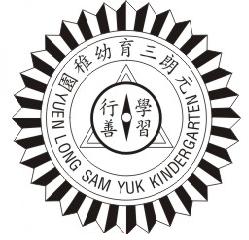 	          基督復臨安息日會  元朗三育幼稚園       YUEN LONG SAM YUK KINDERGARTEN OF SEVENTH-DAY ADVENTISTS香港新界元朗青山公路元朗段265-267號(鄰近元朗廣場)  265-267 Castle Peak Road Yuen Long, Yuen Long, N.T. H.K.TEL: 2476 3356  Fax: 2478 9952  E-mail: principal@ylsyk.edu.hk  Web site: www.ylsyk.edu.hk培養幼兒敬神愛人，建立自信，積極進取，發揮潛能，將來服務社群。20________ - 20________Application for class changingStudent Name:_____________     Sex: _____M / F______Studying Morning / Afternoon classAppling for:Change from morning to afternoon classChange from afternoon to morning classReason:__________________________________________________________Documents(Not necessary)Social welfareMedical approvalOthers:__________________________________________________________School will consider the application based on interview, resilience, class performance, emotions and interaction.Application date will not be a prime priority.Individual reply will be given if the application is taken.Send the filled form to ylsyk2016@outlook.com.The school reserves the rights of final decision.